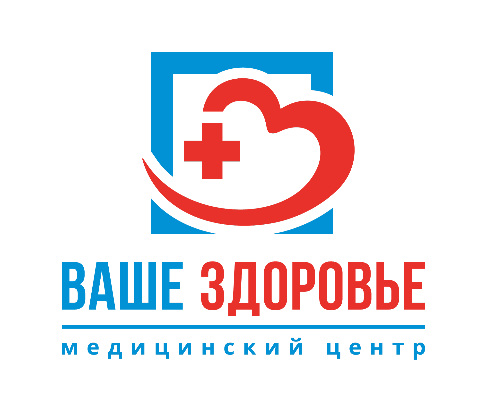 Положение о порядке и условиях предоставления платных медицинскихуслуг пациентам в медицинском центре «Ваше Здоровье»Общие положения11.Настоящее Положение об организации предоставления платных медицинскихуслуг (далее по тексту Положение) разработано в соответствии с Гражданскимкодексом Российской Федерации, Федеральным законом от 22.11.2011 № 323-ФЗ «Обосновах охраны здоровья граждан в Российской Федерации»; Законом РоссийскойФедерации от 07.02.1992 № 2300-1 «О защите прав потребителей»; постановленияПравительства Российской Федерации «Об утверждении правил предоставлениямедицинских услуг населению медицинскими учреждениями» от 13.01.1996 № 27.1.2. Действие настоящего Положения распространяется на все подразделения медицинского центра «Ваше Здоровье»1.3. Настоящее Положение определяет порядок предоставления платных медицинскихуслуг, осуществляемых в рамках договоров с гражданами или организациями наоказание медицинских услуг.1.4. Настоящее Положение не регулирует порядок предоставления платныхмедицинских услуг в системе добровольного медицинского страхования.1.5. Порядок оказания медицинских услуг в системе добровольного медицинскогострахования определяется договором, заключенным между медицинским центром «Ваше Здоровье» и страховой медицинской организацией, в рамках действующего законодательства.1.6. Медицинский центр «Ваше Здоровье», вправе предоставлять за плату иные виды услуги, неотносящиеся к медицинской деятельности, в соответствии с действующимзаконодательством в случае, если это не противоречит уставу организации.2. Основания для предоставления платных медицинских услуг2.1. Оказание платных медицинских услуг должно соответствовать требованиям,предъявляемым к методам диагностики, профилактики и лечения на территорииРоссийской Федерации.2.2. Основаниями для предоставления платных медицинских услуг являются:- оказание медицинских услуг по инициативе гражданина.2.3. Перечень видов и объемов медицинской помощи, оказываемых населению заплату, определены постановлением Правительства Мурманской области«Территориальной программе государственных гарантий оказания населениюМурманской области бесплатной помощи и перечне видов и объемов медицинскойпомощи населению Мурманской области, оказываемых за счет средств предприятий,учреждений, организаций и личных средств граждан», на каждый последующий год —соответствующими нормативными документами.2.4. Предоставление платных медицинских услуг оформляется договором, которымрегламентируются условия и сроки их получения, порядок расчетов, права,обязанности и ответственность сторон.3. Порядок предоставления платных медицинских услуг3.1. Медицинский центр «Ваше Здоровье»» в обязательном порядке обеспечивает гражданбесплатной и доступной информацией, включающей в себя сведения оместонахождении учреждения, режиме работы, перечне платных услуг с указанием ихстоимости, об условиях предоставления и получения этих услуг, а также сведения оквалификации специалистов.3.2. Специалисты медицинского центра «Ваше Здоровье» обязаны обеспечивать соответствиепредоставления медицинских услуг требованиям, предъявляемым к методамдиагностики, профилактики и лечения, разрешенным на территории РФ.3.3. Предоставление платных медицинских услуг в медицинском центре «Ваше Здоровье»осуществляется только при наличии лицензии на избранный вид медицинскойпомощи.3.4. Оказание платных медицинских услуг специалистами медицинского центра «Ваше Здоровье»может осуществляется как в учреждении, так и на дому.3.5. Платные медицинские услуги оказываются в медицинском центре «Ваше Здоровье» на основе договоров с гражданами (физическими лицами) и организациями (юридическимилицами). Договор заключается в простой письменной форме.3.6. При осуществлении медицинской деятельности центр вправе:3.6.1. Самостоятельно определять график консультаций, процедур и график работыврачей.3.6.2. Отступить от запланированного графика лечения в случае опоздания Пациента изанятости врача, а в случае опоздания Пациента на прием к Врачу, более чем на 15минут, отменить прием и/или перенести его в другое время. Приостановить оказаниеуслуг пациенту в клинике в случае неоднократных неявок пациента на предварительнозабронированное время приема.4. Организация предоставления платных медицинских услуг4.1. Предоставление платных медицинских услуг в медицинском центре «Ваше Здоровье»регламентируется действующим законодательством, настоящим Положением иприказом директора о порядке предоставления платных услуг.4.2. При оказании платных медицинских услуг в установленном порядке заполняется медицинская документация.5. Расчеты при оказании платных медицинских услуг5.1. При осуществлении наличных денежных расчетов с гражданами за оказаниеплатных медицинских услуг в медицинском центре «Ваше Здоровье» в обязательном порядкеприменяется контрольно-кассовая техника.5.2. При оплате платных медицинских услуг в обязательном объеме гражданамвыдается документ, подтверждающий прием наличных денежных средств — кассовыйчек.5.3. Граждане вправе предъявлять требования о возмещении убытков, причиненныхнеисполнением условий договора, либо об обоснованном возврате денежных средствза неоказание услуги, что оформляется в установленном порядке (заявление причинывозврата, акт или другие документы).6. Цены на медицинские услуги.6.1. Стоимость медицинских услуг определяется на основании маркетинговыхисследований с учетом всех расходов, связанных с предоставлением этих услуг. 7.Ответственность при предоставлении платных медицинских услуг7.1. В соответствии с законодательством РФ медицинский центр «Ваше Здоровье» несетответственность перед потребителем за исполнение или ненадлежащее исполнениеусловий договора, несоблюдение требований, предъявляемых к методам диагностики,профилактики и лечения, разрешенным на территории РФ, а также в случаепричинения вреда здоровью и жизни граждан.7.2. Медицинский центр «Ваше Здоровье» освобождает от ответственности за неисполнение илиненадлежащее исполнение платной медицинской услуги, если докажет, что этопроизошло вследствие непреодолимой силы, а также по иным основаниям,предусмотренным законом.7.3. Директор медицинского центра «Ваше Здоровье» несет персональную ответственность заорганизацию и качество оказания платных услуг, а также установление цен и порядкавзимания денежных средств с граждан.